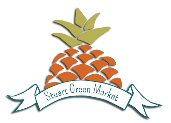 Stuart Green Market Vendor ApplicationLocated at Flagler Park, Downtown Stuart(NO mailing address / Call for information)By entering into this agreement, each vendor or purveyor of a market product agrees that (s)he has the required regulatory licenses, permits and insurance and to waive any and all liability against the Stuart Green Market. _____ (Initial) I have read the above and agree on behalf of anyone working for me at the market._____ (Initial) I acknowledge that weather can adversely affect sales and that my rental fee cannot be altered or waived as a result of weather conditions._____ (Initial) I acknowledge I have read the Stuart Green Market Procedures and Policies.  I, as well as my representatives, agree to abide by all that is outlined therein.  [Contact Market Manager for copy of Procedures and Policy Document.]Business Name (print) ____________________________________________________________ Vendor Name (print)______________________________________________________________ Contact Phone_________________________ Email_____________________________________FL Department of Revenue Sales & Use Tax #__________________________________________Vendor Address__________________________________________________________________ City, State, Zip Code ______________________________________________________________ Vehicle Tag#_________________ Color_____________ Make_____________ Year_____ List all items to be sold at the Market (print & be specific). Use back page if needed. ________________________________________________________________________________ ________________________________________________________________________________ ________________________________________________________________________________FEES: The weekly vendor fee for the Stuart Green Market is $25.00 for each 10’X10’ ft booth area needed. The market is open Sundays 9 am – 1 pm, year round, rain or shine. The Market reserves the right to limit products and number of vendors for the benefit of the Green Market as a whole.  All vendors must have prior approval before attending the market.PLEASE INCLUDE/ATTACH A LEGIBLE COPY OF YOUR CURRENT GENERAL LIABILITY INSURANCE POLICY. NO APPLICATION WILL BE CONSIDERED WITHOUT WRITTEN PROOF OF INSURANCE.Vendor Signature ____________________________________________Date ______________ For more information, contact Market Manager: 772-233-0297, email:stuartgreenmarket@yahoo.com or visit www.stuartgreenmarket.org  Rev. 5/2020